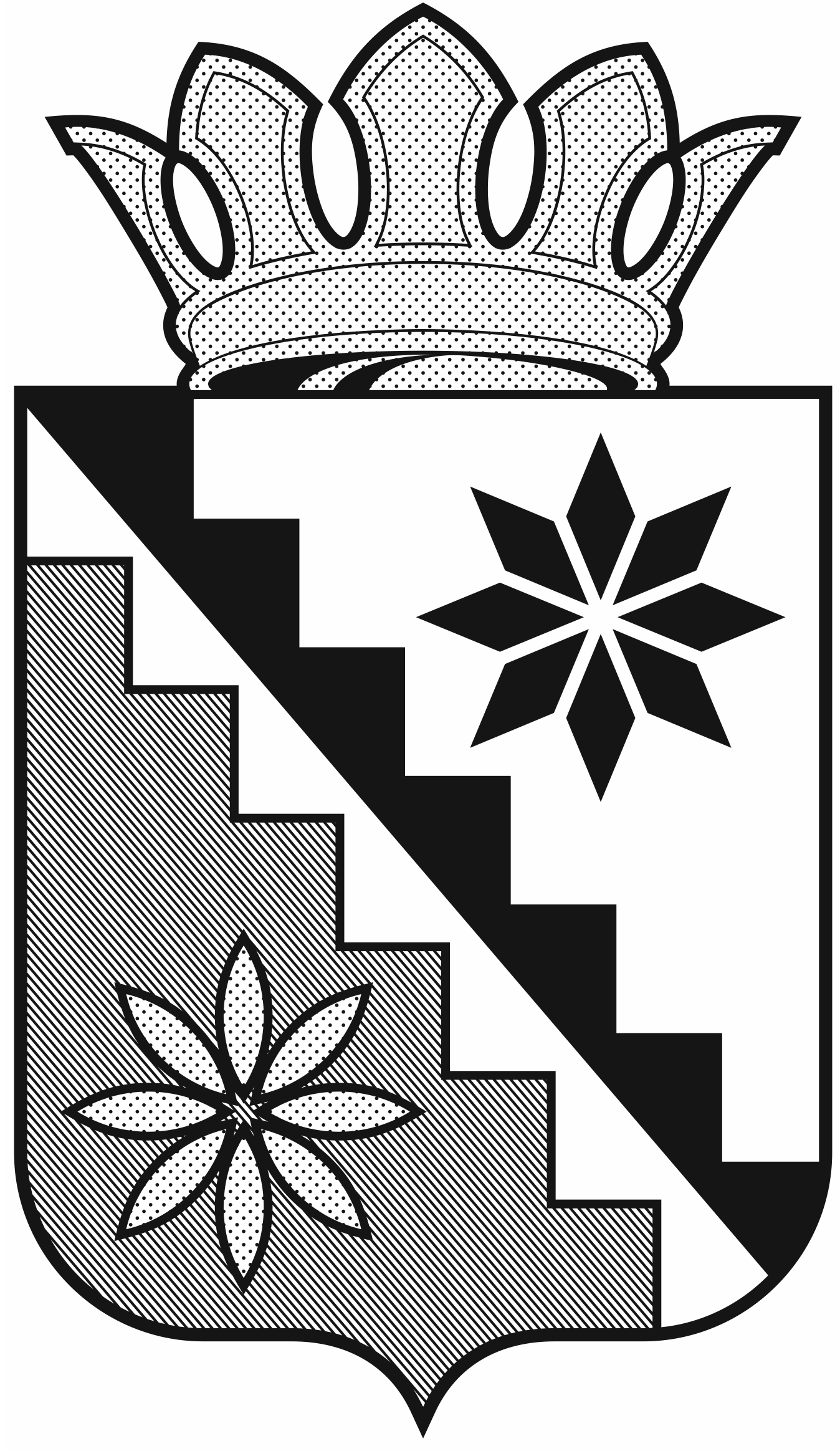 Российская ФедерацияКемеровская область – КузбассКонтрольно-счетная палата Беловского муниципального округаРАСПОРЯЖЕНИЕот  31 марта  2022 г.			                                                         № 3г. БеловоОб утверждении Порядка размещения сведений о доходах,  расходах, об имуществе и обязательствах имущественного характера лиц, замещающих муниципальные должности на постоянной основе, замещающих муниципальные должности,  муниципальных служащих контрольно-счетной палаты Беловского муниципального округа, а также их супругов и несовершеннолетних детей на официальном сайте администрации Беловского муниципального округа и представления этих сведений общероссийским средствам массовой информации для опубликованияВ соответствии с частью 6 статьи 8 Федерального закона от 25.12.2008 №273-ФЗ «О противодействии коррупции», Указом Президента Российской Федерации от 08.07.2013 №613 «Вопросы противодействия коррупции», Указом Президента Российской Федерации от 10.12.2020 №778 «О мерах по реализации отдельных положений Федерального закона «О цифровых финансовых активах, цифровой валюте и о внесении изменений в отдельные законодательные акты Российской Федерации»:1.  Утвердить Порядок размещения сведений о доходах, расходах, об имуществе и обязательствах имущественного характера лиц, замещающих муниципальные должности на постоянной основе, замещающих  муниципальные должности, муниципальных служащих контрольно-счетной палаты  Беловского муниципального округа и членов их семей на официальном сайте администрации Беловского муниципального округа и представления этих сведений средствам массовой информации для опубликования.2. Настоящее распоряжение разместить на официальном сайте администрации Беловского муниципального округа в информационно-телекоммуникационной сети «Интернет». 3.   Контроль за исполнением настоящего распоряжения возложить на председателя контрольно-счетной палаты Беловского муниципального округа.4. Настоящее распоряжение распространяет свое действие на правоотношения, возникшие с 01 января 2022г.Председатель  контрольно-счетной палаты
Беловского муниципального округа                                    А.В. Фатьянова Приложение к распоряжению контрольно-счетной палатыБеловского муниципального округа от 31 марта 2022г. № 3Порядок размещения сведений о доходах,  расходах, об имуществе и обязательствах имущественного характера лиц, замещающих муниципальные должности на постоянной основе, замещающих муниципальные должности,  муниципальных служащих контрольно-счетной палаты Беловского муниципального округа, а также их супругов и несовершеннолетних детей на официальном сайте администрации Беловского муниципального округа и представления этих сведений общероссийским средствам массовой информации для опубликования1. Настоящим Порядком устанавливаются обязанности контрольно-счетной палаты Беловского муниципального округа, по размещению сведений о доходах, расходах, об имуществе и обязательствах имущественного характера лиц, замещающих муниципальные должности на постоянной основе, замещающих муниципальные должности, муниципальных служащих контрольно-счетной палаты Беловского муниципального округа, а также  их супругов и несовершеннолетних детей в информационно-телекоммуникационной сети «Интернет» на официальном сайте администрации Беловского муниципального округа (далее - официальный сайт) и предоставлению этих сведений общероссийским средствам массовой информации для опубликования в связи с их запросами, если федеральными законами не установлен иной порядок размещения указанных сведений и (или) их предоставления общероссийским средствам массовой информации для опубликования.2. На официальном сайте размещаются и общероссийским средствам массовой информации предоставляются для опубликования следующие сведения о доходах,  расходах, об имуществе и обязательствах имущественного характера лиц, замещающих муниципальные должности на постоянной основе, замещающих муниципальные должности,  муниципальных служащих контрольно-счетной палаты Беловского муниципального округа, а также сведения о доходах, расходах, об имуществе и обязательствах имущественного характера их супруг (супругов) и несовершеннолетних детей:а) перечень объектов недвижимого имущества, принадлежащих лицу, замещающему муниципальную должность на постоянной основе, замещающих муниципальные должности, муниципальному служащему контрольно-счетной палаты Беловского муниципального округа (далее – должностное лицо), его супруге (супругу) и несовершеннолетним детям на праве собственности или находящихся в их пользовании, с указанием вида, площади и страны расположения каждого из таких объектов;б) перечень транспортных средств с указанием вида и марки, принадлежащих на праве собственности должностному лицу, его супруге (супругу) и несовершеннолетним детям;в) декларированный годовой доход  должностного лица, его супруги (супруга) и несовершеннолетних детей;г) сведения об источниках получения средств, за счет которых совершены сделки (совершена сделка) по приобретению земельного участка, другого объекта недвижимого имущества, транспортного средства, ценных бумаг (долей участия, паев в уставных (складочных) капиталах организаций), цифровых финансовых активов, цифровой валюты, если общая сумма таких сделок (сумма такой сделки) превышает общий доход служащего (работника) и его супруги (супруга) за три последних года, предшествующих отчетному периоду.3. В размещаемых на официальном сайте и предоставляемых общероссийским средствам массовой информации для опубликования сведениях о доходах, расходах, об имуществе и обязательствах имущественного характера запрещается указывать:а) иные сведения (кроме указанных в пункте 2 настоящего Порядка) о доходах должностного лица, его супруги (супруга) и несовершеннолетних детей, об имуществе, принадлежащем на праве собственности названным лицам, и об их обязательствах имущественного характера;б) персональные данные супруги (супруга), детей и иных членов семьи должностного лица;в) данные, позволяющие определить место жительства, почтовый адрес, телефон и иные индивидуальные средства коммуникации должностного лица, его супруги (супруга), детей и иных членов семьи;г) данные, позволяющие определить местонахождение объектов недвижимого имущества, принадлежащих должностному лицу, его супруге (супругу), детям, иным членам семьи на праве собственности или находящихся в их пользовании;д) информацию, отнесенную к государственной тайне или являющуюся конфиденциальной.4. На основании сведений, предоставленных должностным лицом, указанных в пункте 2 настоящего Порядка, сведения о доходах, расходах, об имуществе и обязательствах имущественного характера размещаются  на официальном сайте по форме согласно приложению к настоящему Порядку.5. Сведения о доходах, расходах, об имуществе и обязательствах имущественного характера, указанные в пункте 2 настоящего Порядка, за весь период замещения должностным лицом должностей, замещение которых влечет за собой размещение его сведений о доходах, расходах, об имуществе и обязательствах имущественного характера, а также сведения о доходах, расходах, об имуществе и обязательствах имущественного характера его супруги (супруга) и несовершеннолетних детей находятся на официальном сайте того органа или той организации, в котором (которой) должностное лицо замещает должность, и ежегодно обновляются в течение 14 рабочих дней со дня истечения срока, установленного для их подачи.6. Размещение на официальном сайте сведений о доходах, расходах, об имуществе и обязательствах имущественного характера, указанных в пункте 2 настоящего Порядка, обеспечивается контрольно-счетной палатой Беловского муниципального округа.7. Контрольно-счетная палата Беловского муниципального округа:а) в течение трех рабочих дней со дня поступления запроса от общероссийского средства массовой информации сообщает о нем должностному лицу, в отношении которого поступил запрос;б) в течение семи рабочих дней со дня поступления запроса от общероссийского средства массовой информации обеспечивает предоставление ему сведений, указанных в пункте 2 настоящего Порядка, в том случае, если запрашиваемые сведения отсутствуют на официальном сайте.8. Должностные лица, обеспечивающие размещение сведений о доходах, расходах, об имуществе и обязательствах имущественного характера на официальных сайтах и их предоставление общероссийским средствам массовой информации для опубликования, несут в соответствии с законодательством Российской Федерации ответственность за несоблюдение настоящего Порядка, а также за разглашение сведений, отнесенных к государственной тайне или являющихся конфиденциальными.Приложение к Порядку размещения сведений о доходах,  расходах, об имуществе и обязательствах имущественногохарактера лиц, замещающих муниципальные должности на постоянной основе, замещающих муниципальные должности, муниципальных служащих контрольно-счетной палаты  Беловского муниципального округа, а также их супругов и несовершеннолетних детей на официальном сайте администрации Беловского муниципального округа и представления этих сведений общероссийским средствам массовой информации для опубликованияСведения о доходах, расходах, об имуществе и обязательствах имущественного характера за период с 1 января 20__ г. по 31 декабря 20__ г. контрольно-счетной палаты Беловского муниципального округа______________________________<*> Сведения указываются, если общая сумма таких сделок превышает общий доход муниципального служащего и его супруги (супруга) за три последних года, предшествующих отчетному периоду.ФИО должностного лица (супруга(ги)), несовершеннолетнего ребенка без указания ФИО)Должность должностного лицаОбщая сумма декларированного дохода за соответствующий годНедвижимое имущество, принадлежащее на праве собственности, вид собственностиНедвижимое имущество, принадлежащее на праве собственности, вид собственностиНедвижимое имущество, принадлежащее на праве собственности, вид собственностиНедвижимое имущество, находящееся в пользованииНедвижимое имущество, находящееся в пользованииНедвижимое имущество, находящееся в пользованииВид и марка транспортных средств, принадлежащих на праве собственности Сведения об источниках получения средств, за счет которых совершена сделка <*> (вид приобретенного имущества, источники получения средств)Видобъекта недвижимостиПлощадь (кв.м.)Страна расположенияВидобъекта недвижимостиПлощадь (кв.м.)Страна расположения